Dear Parent/Guardian,24th November: Open Evening for Prospective St Wilfrid’s Sixth Form StudentsI hope that you all had the chance to look on the website last night and watch the virtual 6th form open evening. The event was a little different this year with a virtual presentation and resources posted on the website. If you were unable to attend all links to resources can be found below.St Wilfrid’s Sixth Form provides a structured and supportive environment where students flourish and develop the skills needed to go on to be successful in their chosen careers, training and/or Higher Education. We place great emphasis on supporting each individual student in reaching their full potential, including academic achievement and gaining enhancement experiences which ensure they are future ready. We offer a full range of qualifications, including A levels as well as vocational BTEC courses. We encourage students to broaden their experiences and to contribute to the school and wider community.The following links will guide you through the virtual information. These and other resources can be found on the sixth form and careers page of our school website.  You may want to take some time to look over these with your child.Open evening presentation: https://www.st-wilfrids.org/sixth-form/Information about different subjects: https://www.st-wilfrids.org/sixth-form/key-stage-5-subjects/Electronic prospectus: https://www.st-wilfrids.org/wp-content/uploads/2020/11/SW_6th-Form-Prospectus_Oct2020_FULL.pdfApplication form: https://www.st-wilfrids.org/sixth-form/applying-sixth-form/In school students will also receive support including:Sixth form information assemblySubject area presentations and assembliesPaper prospectus1:1 Career InterviewsSixth form taster day (February- more details to follow next year)Whatever future plans you may have at this stage, we strongly recommend that you keep your options open by visiting our website and examining what St Wilfrid’s has to offer.  Yours faithfully,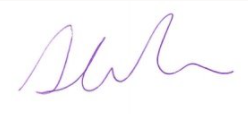 Suzanne Lewis-DaleHead of Sixth Form, Assistant Head